Karta pracyTemat 3.3. Trafiony, zatopiony. Jak wyszukać podany element w zbiorze?Część I. Lista „Podane”Utwórz zmienną „Liczba” i trzy listy o nazwach: „Podane”, „Wylosowane” i „Trafione”.Wybierz dowolnego duszka lub tło i zbuduj skrypt dla listy „Podane”:wstaw blok zapytaj ... i czekaj (kategoria Czujniki) i wpisz na nim: „Podaj liczbę z zakresu od 1 do 25”,dołącz do niego blok ustaw Liczba na 0 i zamiast cyfry wstaw blok odpowiedź (kategoria Czujniki),dodaj blok jeżeli ... to ... i w sześciokątne pole wstaw wyrażenie (wpisana liczba musi być z zakresu od 1 do 25 i nie znajdować się jeszcze na liście „Podane”): , a w środku tej pętli blok dodaj (tutaj wstaw zmienną „Liczba”) do Podane,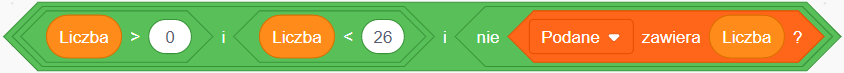 wstawione wcześniej bloki wstaw do pętli powtarzaj aż ... (kategoria Kontrola), a jako liczbę powtórzeń wstaw wyrażenie: , 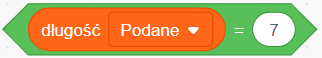 przed pętlą powtarzaj aż ... wstaw blok z zieloną flagą, a następnie trzy bloki usuń wszystko z ... i na każdym bloku wybierz nazwę innej listy,za pętlą powtarzaj aż... wstaw blok nadaj komunikat wiadomość1 i wpisz na tym bloku „Losuj”, a następnie dołącz blok zatrzymaj ... i wybierz ten skrypt.Część II. Lista „Wylosowane”Utwórz skrypt, który uruchomi się po nadaniu komunikatu „Losuj” – zduplikuj skrypt utworzony w zadaniu 2 i odpowiednio zmodyfikuj:przed pętlą powtarzaj aż ... wstaw blok kiedy otrzymam ... i wybierz „Losuj”,zmień wszędzie „Podane” na „Wylosowane”,usuń blok zapytaj ... i czekaj,zamiast bloku odpowiedź wstaw losuj liczbę od ... do ... i wpisz liczby 1 i 25.zmień warunek na bloku jeżeli ... na ,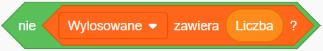 na koniec zamiast komunikatu „Losuj” nadaj komunikat „Sprawdź”.Część III. Porównanie list i umieszczenie wspólnych elementów na liście „Trafione”1.	Wstaw blok kiedy otrzymam ... i wybierz „Sprawdź”.2.	Dołącz blok jeżeli ... to …:w sześciokątnym polu wstaw wyrażenie, aby porównać dwa kolejne elementy z list „Podane” i „Wylosowane” ,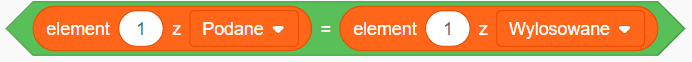 wewnątrz bloku jeżeli... to ... wstaw dodaj element 1 z Wylosowane do Trafione.3.	Zmodyfikuj skrypt, aby porównać pierwszy element z listy „Podane” z kolejnymi elementami listy „Wylosowane”:utwórz zmienną i nazwij ją „b”,po bloku kiedy otrzymam Sprawdź dodaj blok ustaw b na ... i wpisz liczbę 1,na bloku jeżeli … to … zmień element 1 z Wylosowane na element b z Wylosowane,po bloku jeżeli ... to ... dołącz blok zmień b o 1,bloki jeżeli … to … i zmień b o 1 wstaw do pętli powtórz … razy i wpisz wartość 7.4.	Uzupełnij skrypt, aby porównać ze sobą wszystkie elementy z obu list:utwórz zmienną i nazwij ją „a”,po bloku kiedy otrzymam Sprawdź dodaj blok ustaw a na … i wpisz liczbę 1,na bloku jeżeli ... to ... zmień element 1 z Podane na element a z Podane,po bloku powtórz 7 razy dołącz blok zmień a o 1,wstaw blok powtórz ... razy, wpisz na nim liczbę 7 i wstaw do tej pętli wszystkie bloki od ustaw b na 1,na koniec dołącz blok zatrzymaj ... i wybierz wszystko.5.     Zapisz program pod nazwą szczęśliwe_liczby.